Unipus 中小学外语教师发展数字课程后疫情时代中华文化在中小学外语教学中的渗透：理念与方法邀请函尊敬的___________女士/先生：您好！感谢您关注《后疫情时代中华文化在中小学外语教学中的渗透：理念与方法》数字课程。本课程由外研社Unipus教师发展隆重推出，邀请清华大学附属中学陈彦竹担纲主讲，基于培养文化意识的新课标理念，分享英语一线教学中依托课题研究聚焦中华文化教学的具体开展，围绕“基本理念”、“主要策略”和“案例分享”进行详细讲解，探讨后疫情时代提升文化意识的策略与方法。研修课程网址：http://ucourse.unipus.cn/course/4689研修课程费用：39元研修课程学时：1学时研修课程流程： 1. 请仔细完整看完所有课程视频。 2. 请在规定时间内撰写反思日志。 3. 达到上述两条要求的学员，可获得该课程结业证书。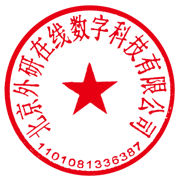 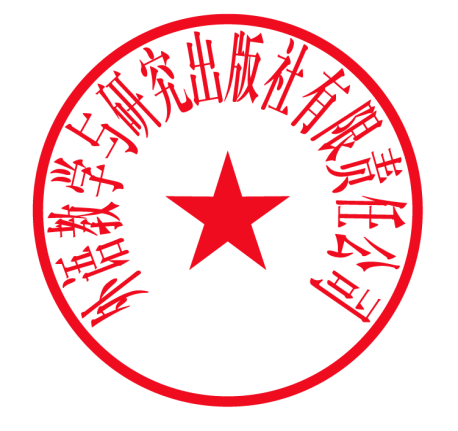 外语教学与研究出版社北京外研在线数字科技有限公司